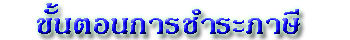       คำแนะนำการชำระภาษีของอบต.      คำแนะนำการชำระภาษีของอบต.      คำแนะนำการชำระภาษีของอบต.      คำแนะนำการชำระภาษีของอบต.
          ภาษีที่ อบต. จัดเก็บได้เอง ได้แก่ ภาษีโรงเรือนและที่ดิน ภาษีบำรุงท้องที่ และภาษีป้าย 
          ภาษีที่ อบต. จัดเก็บได้เอง ได้แก่ ภาษีโรงเรือนและที่ดิน ภาษีบำรุงท้องที่ และภาษีป้าย 
          ภาษีที่ อบต. จัดเก็บได้เอง ได้แก่ ภาษีโรงเรือนและที่ดิน ภาษีบำรุงท้องที่ และภาษีป้าย 
          ภาษีที่ อบต. จัดเก็บได้เอง ได้แก่ ภาษีโรงเรือนและที่ดิน ภาษีบำรุงท้องที่ และภาษีป้าย       ภาษีโรงเรือนและที่ดิน      ภาษีโรงเรือนและที่ดิน      ภาษีโรงเรือนและที่ดิน      ภาษีโรงเรือนและที่ดิน
         เป็นภาษีที่จัดเก็บจาก บ้านเช่า อาคารร้านค้า ตึกแถว บริษัท ธนาคาร โรงแรม โรงภาพยนตร์ แฟลต อพาร์ตเม้นท์ หอพัก คอน โดมิเนียม โรงเรียนสอนวิชาชีพ โรงงานอุตสาหกรรม สนามม้า สนามมวยสนามกอล์ฟ ท่าเรือ บ่อนไก่ บ่อนปลา ฟาร์มสัตว์ คลังสินค้า และบริเวณที่ดินที่ปกติใช้ร่วมไปกับโรงเรือนนั้น ฯลฯ
         เป็นภาษีที่จัดเก็บจาก บ้านเช่า อาคารร้านค้า ตึกแถว บริษัท ธนาคาร โรงแรม โรงภาพยนตร์ แฟลต อพาร์ตเม้นท์ หอพัก คอน โดมิเนียม โรงเรียนสอนวิชาชีพ โรงงานอุตสาหกรรม สนามม้า สนามมวยสนามกอล์ฟ ท่าเรือ บ่อนไก่ บ่อนปลา ฟาร์มสัตว์ คลังสินค้า และบริเวณที่ดินที่ปกติใช้ร่วมไปกับโรงเรือนนั้น ฯลฯ
         เป็นภาษีที่จัดเก็บจาก บ้านเช่า อาคารร้านค้า ตึกแถว บริษัท ธนาคาร โรงแรม โรงภาพยนตร์ แฟลต อพาร์ตเม้นท์ หอพัก คอน โดมิเนียม โรงเรียนสอนวิชาชีพ โรงงานอุตสาหกรรม สนามม้า สนามมวยสนามกอล์ฟ ท่าเรือ บ่อนไก่ บ่อนปลา ฟาร์มสัตว์ คลังสินค้า และบริเวณที่ดินที่ปกติใช้ร่วมไปกับโรงเรือนนั้น ฯลฯ
         เป็นภาษีที่จัดเก็บจาก บ้านเช่า อาคารร้านค้า ตึกแถว บริษัท ธนาคาร โรงแรม โรงภาพยนตร์ แฟลต อพาร์ตเม้นท์ หอพัก คอน โดมิเนียม โรงเรียนสอนวิชาชีพ โรงงานอุตสาหกรรม สนามม้า สนามมวยสนามกอล์ฟ ท่าเรือ บ่อนไก่ บ่อนปลา ฟาร์มสัตว์ คลังสินค้า และบริเวณที่ดินที่ปกติใช้ร่วมไปกับโรงเรือนนั้น ฯลฯ     อัตราภาษี     อัตราภาษี     อัตราภาษี     อัตราภาษี         ร้อยละ 12.5 ของค่ารายปี         ร้อยละ 12.5 ของค่ารายปี         ร้อยละ 12.5 ของค่ารายปี         ร้อยละ 12.5 ของค่ารายปี     การยื่นแบบประเมินและการชำระภาษี     การยื่นแบบประเมินและการชำระภาษี     การยื่นแบบประเมินและการชำระภาษี     การยื่นแบบประเมินและการชำระภาษีเจ้าของทรัพย์สิน หรือผู้รับมอบอำนาจ มีหน้าที่ยื่นแบบแสดงรายการทรัพย์สิน ( แบบ ภ.ร.ด.2 ) ต่อพนักงานเจ้าหน้าที่ ในท้องที่ ซึ่งทรัพย์สินนั้นตั้งอยู่
          2. พนักงานเจ้าหน้าที่ตรวจพิจารณาแบบฯ กำหนดประเภทของทรัพย์สิน , ค่ารายปีของทรัพย์สิน , ค่าภาษีที่จะต้องเสีย แล้ว แจ้งการประเมิน และจะได้รับแบบแจ้งการประเมิน (ภ.ร.ด.8) 
          3. เมื่อผู้รับประเมินได้รับรายการประเมิน ( แบบ ภ.ร.ด.8 ) แล้วต้องไปชำระค่าภาษี ภายใน 30 วัน นับแต่วันถัดจากที่ได้รับ แจ้งการประเมินเจ้าของทรัพย์สิน หรือผู้รับมอบอำนาจ มีหน้าที่ยื่นแบบแสดงรายการทรัพย์สิน ( แบบ ภ.ร.ด.2 ) ต่อพนักงานเจ้าหน้าที่ ในท้องที่ ซึ่งทรัพย์สินนั้นตั้งอยู่
          2. พนักงานเจ้าหน้าที่ตรวจพิจารณาแบบฯ กำหนดประเภทของทรัพย์สิน , ค่ารายปีของทรัพย์สิน , ค่าภาษีที่จะต้องเสีย แล้ว แจ้งการประเมิน และจะได้รับแบบแจ้งการประเมิน (ภ.ร.ด.8) 
          3. เมื่อผู้รับประเมินได้รับรายการประเมิน ( แบบ ภ.ร.ด.8 ) แล้วต้องไปชำระค่าภาษี ภายใน 30 วัน นับแต่วันถัดจากที่ได้รับ แจ้งการประเมินเจ้าของทรัพย์สิน หรือผู้รับมอบอำนาจ มีหน้าที่ยื่นแบบแสดงรายการทรัพย์สิน ( แบบ ภ.ร.ด.2 ) ต่อพนักงานเจ้าหน้าที่ ในท้องที่ ซึ่งทรัพย์สินนั้นตั้งอยู่
          2. พนักงานเจ้าหน้าที่ตรวจพิจารณาแบบฯ กำหนดประเภทของทรัพย์สิน , ค่ารายปีของทรัพย์สิน , ค่าภาษีที่จะต้องเสีย แล้ว แจ้งการประเมิน และจะได้รับแบบแจ้งการประเมิน (ภ.ร.ด.8) 
          3. เมื่อผู้รับประเมินได้รับรายการประเมิน ( แบบ ภ.ร.ด.8 ) แล้วต้องไปชำระค่าภาษี ภายใน 30 วัน นับแต่วันถัดจากที่ได้รับ แจ้งการประเมินเจ้าของทรัพย์สิน หรือผู้รับมอบอำนาจ มีหน้าที่ยื่นแบบแสดงรายการทรัพย์สิน ( แบบ ภ.ร.ด.2 ) ต่อพนักงานเจ้าหน้าที่ ในท้องที่ ซึ่งทรัพย์สินนั้นตั้งอยู่
          2. พนักงานเจ้าหน้าที่ตรวจพิจารณาแบบฯ กำหนดประเภทของทรัพย์สิน , ค่ารายปีของทรัพย์สิน , ค่าภาษีที่จะต้องเสีย แล้ว แจ้งการประเมิน และจะได้รับแบบแจ้งการประเมิน (ภ.ร.ด.8) 
          3. เมื่อผู้รับประเมินได้รับรายการประเมิน ( แบบ ภ.ร.ด.8 ) แล้วต้องไปชำระค่าภาษี ภายใน 30 วัน นับแต่วันถัดจากที่ได้รับ แจ้งการประเมิน     หมายเหตุ >> ต้องชำระภาษีโรงเรือน และที่ดิน ตั้งแต่เดือน มกราคม - สิ้นเดือน กุมภาพันธ์ ของทุกปี 
              >> สามารถไปชำระได้ที่ ส่วนการคลัง องค์การบริหารส่วนตำบลโคคลาน โทร. 0-3726-9938 Fax. 0-3726-9939     หมายเหตุ >> ต้องชำระภาษีโรงเรือน และที่ดิน ตั้งแต่เดือน มกราคม - สิ้นเดือน กุมภาพันธ์ ของทุกปี 
              >> สามารถไปชำระได้ที่ ส่วนการคลัง องค์การบริหารส่วนตำบลโคคลาน โทร. 0-3726-9938 Fax. 0-3726-9939     หมายเหตุ >> ต้องชำระภาษีโรงเรือน และที่ดิน ตั้งแต่เดือน มกราคม - สิ้นเดือน กุมภาพันธ์ ของทุกปี 
              >> สามารถไปชำระได้ที่ ส่วนการคลัง องค์การบริหารส่วนตำบลโคคลาน โทร. 0-3726-9938 Fax. 0-3726-9939     หมายเหตุ >> ต้องชำระภาษีโรงเรือน และที่ดิน ตั้งแต่เดือน มกราคม - สิ้นเดือน กุมภาพันธ์ ของทุกปี 
              >> สามารถไปชำระได้ที่ ส่วนการคลัง องค์การบริหารส่วนตำบลโคคลาน โทร. 0-3726-9938 Fax. 0-3726-9939    การอุทธรณ์    การอุทธรณ์    การอุทธรณ์    การอุทธรณ์         หากผู้รับการประเมินไม่พอใจในการประเมิน ให้ยื่นคำร้องขออุทธรณ์ ภายใน 15 วัน นับตั้งแต่วันได้รับแบบแจ้งการ ประเมิน (ภ.ร.ด. 8)         หากผู้รับการประเมินไม่พอใจในการประเมิน ให้ยื่นคำร้องขออุทธรณ์ ภายใน 15 วัน นับตั้งแต่วันได้รับแบบแจ้งการ ประเมิน (ภ.ร.ด. 8)         หากผู้รับการประเมินไม่พอใจในการประเมิน ให้ยื่นคำร้องขออุทธรณ์ ภายใน 15 วัน นับตั้งแต่วันได้รับแบบแจ้งการ ประเมิน (ภ.ร.ด. 8)         หากผู้รับการประเมินไม่พอใจในการประเมิน ให้ยื่นคำร้องขออุทธรณ์ ภายใน 15 วัน นับตั้งแต่วันได้รับแบบแจ้งการ ประเมิน (ภ.ร.ด. 8)  อัตราโทษ และค่าปรับ   อัตราโทษ และค่าปรับ   อัตราโทษ และค่าปรับ   อัตราโทษ และค่าปรับ           1. ผู้ใดละเลยไม่ยื่นแบบแสดงรายการ มีความผิดโทษปรับไม่เกิน 200 บาท และเรียกเก็บภาษีย้อนหลังได้ไม่เกิน 10 ปี          1. ผู้ใดละเลยไม่ยื่นแบบแสดงรายการ มีความผิดโทษปรับไม่เกิน 200 บาท และเรียกเก็บภาษีย้อนหลังได้ไม่เกิน 10 ปี          1. ผู้ใดละเลยไม่ยื่นแบบแสดงรายการ มีความผิดโทษปรับไม่เกิน 200 บาท และเรียกเก็บภาษีย้อนหลังได้ไม่เกิน 10 ปี          1. ผู้ใดละเลยไม่ยื่นแบบแสดงรายการ มีความผิดโทษปรับไม่เกิน 200 บาท และเรียกเก็บภาษีย้อนหลังได้ไม่เกิน 10 ปี          2.ผู้ใดยื่นแบบแสดงรายการไม่ถูกต้องตามความจริง หรือไม่บริบูรณ์มีความผิดต้องระวางโทษจำคุกไม่เกิน 6 เดือน  หรือ ปรับไม่เกิน 500 บาท หรือทั้งจำทั้งปรับ และเรียกเก็บภาษีย้อนหลังได้ไม่เกิน 5 ปี          2.ผู้ใดยื่นแบบแสดงรายการไม่ถูกต้องตามความจริง หรือไม่บริบูรณ์มีความผิดต้องระวางโทษจำคุกไม่เกิน 6 เดือน  หรือ ปรับไม่เกิน 500 บาท หรือทั้งจำทั้งปรับ และเรียกเก็บภาษีย้อนหลังได้ไม่เกิน 5 ปี          2.ผู้ใดยื่นแบบแสดงรายการไม่ถูกต้องตามความจริง หรือไม่บริบูรณ์มีความผิดต้องระวางโทษจำคุกไม่เกิน 6 เดือน  หรือ ปรับไม่เกิน 500 บาท หรือทั้งจำทั้งปรับ และเรียกเก็บภาษีย้อนหลังได้ไม่เกิน 5 ปี          2.ผู้ใดยื่นแบบแสดงรายการไม่ถูกต้องตามความจริง หรือไม่บริบูรณ์มีความผิดต้องระวางโทษจำคุกไม่เกิน 6 เดือน  หรือ ปรับไม่เกิน 500 บาท หรือทั้งจำทั้งปรับ และเรียกเก็บภาษีย้อนหลังได้ไม่เกิน 5 ปี          3. ถ้าชำระค่าภาษีเกินกำหนด 30 วัน นับตั้งแต่วันถัดจากวันที่ ได้รับแจ้งการประเมิน ให้เสียเงินเพิ่มดังนี้          3. ถ้าชำระค่าภาษีเกินกำหนด 30 วัน นับตั้งแต่วันถัดจากวันที่ ได้รับแจ้งการประเมิน ให้เสียเงินเพิ่มดังนี้          3. ถ้าชำระค่าภาษีเกินกำหนด 30 วัน นับตั้งแต่วันถัดจากวันที่ ได้รับแจ้งการประเมิน ให้เสียเงินเพิ่มดังนี้          3. ถ้าชำระค่าภาษีเกินกำหนด 30 วัน นับตั้งแต่วันถัดจากวันที่ ได้รับแจ้งการประเมิน ให้เสียเงินเพิ่มดังนี้3.1. ไม่เกิน 13.1  ไม่เกิน 1 เดือน เสียเพิ่ม 2.5% 3.1. ไม่เกิน 13.1  ไม่เกิน 1 เดือน เสียเพิ่ม 2.5% 3.1. ไม่เกิน 13.1  ไม่เกิน 1 เดือน เสียเพิ่ม 2.5% 3.2. เกิน 1 เดือน แต่ไม่เกิน 2 เดือน เพิ่ม 5%3.2. เกิน 1 เดือน แต่ไม่เกิน 2 เดือน เพิ่ม 5%3.2. เกิน 1 เดือน แต่ไม่เกิน 2 เดือน เพิ่ม 5%3.3. เกิน 2 เดือน แต่ไม่เกิน 3 เดือน เพิ่ม 7.5%3.3. เกิน 2 เดือน แต่ไม่เกิน 3 เดือน เพิ่ม 7.5%3.3. เกิน 2 เดือน แต่ไม่เกิน 3 เดือน เพิ่ม 7.5%3.4. เกิน 3 เดือน แต่ไม่เกิน 4 เดือน เพิ่ม 10%3.4. เกิน 3 เดือน แต่ไม่เกิน 4 เดือน เพิ่ม 10%3.4. เกิน 3 เดือน แต่ไม่เกิน 4 เดือน เพิ่ม 10%3.5. เกิน 4 เดือนขึ้นไป ให้ยึดอายัด หรือขายทอดตลาดทรัพย์สิน โดยมิต้องขอให้ศาลสั่ง หรือออกหมายยึด3.5. เกิน 4 เดือนขึ้นไป ให้ยึดอายัด หรือขายทอดตลาดทรัพย์สิน โดยมิต้องขอให้ศาลสั่ง หรือออกหมายยึด3.5. เกิน 4 เดือนขึ้นไป ให้ยึดอายัด หรือขายทอดตลาดทรัพย์สิน โดยมิต้องขอให้ศาลสั่ง หรือออกหมายยึด   การชำระ ภาษีบำรุงท้องที่   การชำระ ภาษีบำรุงท้องที่   การชำระ ภาษีบำรุงท้องที่   การชำระ ภาษีบำรุงท้องที่          เป็นภาษีที่จัดเก็บจากเข้าของที่ดิน ผู้ครอบครองที่ดิน          เป็นภาษีที่จัดเก็บจากเข้าของที่ดิน ผู้ครอบครองที่ดิน          เป็นภาษีที่จัดเก็บจากเข้าของที่ดิน ผู้ครอบครองที่ดิน          เป็นภาษีที่จัดเก็บจากเข้าของที่ดิน ผู้ครอบครองที่ดินอัตราภาษีภาษีบำรุงท้องที่อัตราภาษีภาษีบำรุงท้องที่อัตราภาษีภาษีบำรุงท้องที่อัตราภาษีภาษีบำรุงท้องที่1. ที่นา, ปลูกพืชล้มลุก เจ้าของทำเองไร่ละ 2 บาท1. ที่นา, ปลูกพืชล้มลุก เจ้าของทำเองไร่ละ 2 บาท1. ที่นา, ปลูกพืชล้มลุก เจ้าของทำเองไร่ละ 2 บาท2. ที่นา, ที่สวน ให้เช่า ไร่ละ 4 บาท2. ที่นา, ที่สวน ให้เช่า ไร่ละ 4 บาท2. ที่นา, ที่สวน ให้เช่า ไร่ละ 4 บาท3. ที่สวน, ไม้ยืนต้น, เลี้ยงสัตว์ ไร่ละ 4 บาท3. ที่สวน, ไม้ยืนต้น, เลี้ยงสัตว์ ไร่ละ 4 บาท3. ที่สวน, ไม้ยืนต้น, เลี้ยงสัตว์ ไร่ละ 4 บาท4. ที่ว่างเปล่า (ไม่ได้รับลดหย่อน) ไร่ละ 8 บาท4. ที่ว่างเปล่า (ไม่ได้รับลดหย่อน) ไร่ละ 8 บาท4. ที่ว่างเปล่า (ไม่ได้รับลดหย่อน) ไร่ละ 8 บาท5. ที่ดินว่างเปล่า หรือไม่ได้ทำประโยชน์จะต้องเสียภาษีเป็น 2 เท่าของอัตราปกติ5. ที่ดินว่างเปล่า หรือไม่ได้ทำประโยชน์จะต้องเสียภาษีเป็น 2 เท่าของอัตราปกติ5. ที่ดินว่างเปล่า หรือไม่ได้ทำประโยชน์จะต้องเสียภาษีเป็น 2 เท่าของอัตราปกติการยื่นแบบประเมินและการชำระภาษีการยื่นแบบประเมินและการชำระภาษีการยื่นแบบประเมินและการชำระภาษีการยื่นแบบประเมินและการชำระภาษี          1. เจ้าของที่ดิน, ผู้ครอบครองที่ดิน มีหน้าที่ยื่นแบบแสดงรายการที่ดิน (ภ.บ.ท. 5) ภายในเดือน มกราคม ของปีแรกที่มีการตีราคาปานกลางที่ดิน และแบบที่ยื่นไว้นี้ใช้ได้ทุกปี ในรอบระยะเวลา 4 ปี และชำระภาษีปีละครั้ง           1. เจ้าของที่ดิน, ผู้ครอบครองที่ดิน มีหน้าที่ยื่นแบบแสดงรายการที่ดิน (ภ.บ.ท. 5) ภายในเดือน มกราคม ของปีแรกที่มีการตีราคาปานกลางที่ดิน และแบบที่ยื่นไว้นี้ใช้ได้ทุกปี ในรอบระยะเวลา 4 ปี และชำระภาษีปีละครั้ง           1. เจ้าของที่ดิน, ผู้ครอบครองที่ดิน มีหน้าที่ยื่นแบบแสดงรายการที่ดิน (ภ.บ.ท. 5) ภายในเดือน มกราคม ของปีแรกที่มีการตีราคาปานกลางที่ดิน และแบบที่ยื่นไว้นี้ใช้ได้ทุกปี ในรอบระยะเวลา 4 ปี และชำระภาษีปีละครั้ง           1. เจ้าของที่ดิน, ผู้ครอบครองที่ดิน มีหน้าที่ยื่นแบบแสดงรายการที่ดิน (ภ.บ.ท. 5) ภายในเดือน มกราคม ของปีแรกที่มีการตีราคาปานกลางที่ดิน และแบบที่ยื่นไว้นี้ใช้ได้ทุกปี ในรอบระยะเวลา 4 ปี และชำระภาษีปีละครั้ง           2. กรณีเป็นเจ้าของที่ดินใหม่  หรือผู้ที่ได้รับโอนกรรมสิทธิ์ที่ดินใหม่   หรือเนื้อที่ดินมีการเปลี่ยนแปลง  ต้องยื่นแบบแสดง รายการที่ดิน ภายใน 30 วัน นับแต่วันที่เป็นเจ้าของที่ดินใหม่ หรือได้รับโอนกรรมสิทธิ์          2. กรณีเป็นเจ้าของที่ดินใหม่  หรือผู้ที่ได้รับโอนกรรมสิทธิ์ที่ดินใหม่   หรือเนื้อที่ดินมีการเปลี่ยนแปลง  ต้องยื่นแบบแสดง รายการที่ดิน ภายใน 30 วัน นับแต่วันที่เป็นเจ้าของที่ดินใหม่ หรือได้รับโอนกรรมสิทธิ์          2. กรณีเป็นเจ้าของที่ดินใหม่  หรือผู้ที่ได้รับโอนกรรมสิทธิ์ที่ดินใหม่   หรือเนื้อที่ดินมีการเปลี่ยนแปลง  ต้องยื่นแบบแสดง รายการที่ดิน ภายใน 30 วัน นับแต่วันที่เป็นเจ้าของที่ดินใหม่ หรือได้รับโอนกรรมสิทธิ์          2. กรณีเป็นเจ้าของที่ดินใหม่  หรือผู้ที่ได้รับโอนกรรมสิทธิ์ที่ดินใหม่   หรือเนื้อที่ดินมีการเปลี่ยนแปลง  ต้องยื่นแบบแสดง รายการที่ดิน ภายใน 30 วัน นับแต่วันที่เป็นเจ้าของที่ดินใหม่ หรือได้รับโอนกรรมสิทธิ์หมายเหตุ >> ต้องชำระภาษีโรงเรือน และที่ดิน ตั้งแต่เดือน มกราคม – สิ้นเดือน  เมษายน ของทุกปี 
              >> สามารถไปชำระได้ที่ ส่วนการคลัง องค์การบริหารส่วนตำบลโคคลาน โทร. 0-3726-9938 Fax. 0-3726-9939หมายเหตุ >> ต้องชำระภาษีโรงเรือน และที่ดิน ตั้งแต่เดือน มกราคม – สิ้นเดือน  เมษายน ของทุกปี 
              >> สามารถไปชำระได้ที่ ส่วนการคลัง องค์การบริหารส่วนตำบลโคคลาน โทร. 0-3726-9938 Fax. 0-3726-9939หมายเหตุ >> ต้องชำระภาษีโรงเรือน และที่ดิน ตั้งแต่เดือน มกราคม – สิ้นเดือน  เมษายน ของทุกปี 
              >> สามารถไปชำระได้ที่ ส่วนการคลัง องค์การบริหารส่วนตำบลโคคลาน โทร. 0-3726-9938 Fax. 0-3726-9939หมายเหตุ >> ต้องชำระภาษีโรงเรือน และที่ดิน ตั้งแต่เดือน มกราคม – สิ้นเดือน  เมษายน ของทุกปี 
              >> สามารถไปชำระได้ที่ ส่วนการคลัง องค์การบริหารส่วนตำบลโคคลาน โทร. 0-3726-9938 Fax. 0-3726-9939การลดหย่อน และการยกเว้นภาษีบำรุงท้องที่การลดหย่อน และการยกเว้นภาษีบำรุงท้องที่การลดหย่อน และการยกเว้นภาษีบำรุงท้องที่การลดหย่อน และการยกเว้นภาษีบำรุงท้องที่          1. ที่ดินแปลงที่เจ้าของปลูกบ้านอยู่อาศัย โดยไม่ทำการค้าหรือให้เช่าแต่อย่างใดทั้งสิ้น ลดหย่อนได้ 3 ไร่ ส่วนที่เกินต้อง เสียภาษีตามอัตราที่กำหนด          1. ที่ดินแปลงที่เจ้าของปลูกบ้านอยู่อาศัย โดยไม่ทำการค้าหรือให้เช่าแต่อย่างใดทั้งสิ้น ลดหย่อนได้ 3 ไร่ ส่วนที่เกินต้อง เสียภาษีตามอัตราที่กำหนด          1. ที่ดินแปลงที่เจ้าของปลูกบ้านอยู่อาศัย โดยไม่ทำการค้าหรือให้เช่าแต่อย่างใดทั้งสิ้น ลดหย่อนได้ 3 ไร่ ส่วนที่เกินต้อง เสียภาษีตามอัตราที่กำหนด          1. ที่ดินแปลงที่เจ้าของปลูกบ้านอยู่อาศัย โดยไม่ทำการค้าหรือให้เช่าแต่อย่างใดทั้งสิ้น ลดหย่อนได้ 3 ไร่ ส่วนที่เกินต้อง เสียภาษีตามอัตราที่กำหนด          2. ที่ดินที่เจ้าของปลูกบ้านให้เช่า หรือปลูกบ้านเพื่อทำการค้า และได้เสียภาษีโรงเรือนและที่ดินแล้ว จะได้รับการยกเว้นภาษีบำรุงท้องที่ในส่วนที่อาคารนั้นตั้งอยู่          2. ที่ดินที่เจ้าของปลูกบ้านให้เช่า หรือปลูกบ้านเพื่อทำการค้า และได้เสียภาษีโรงเรือนและที่ดินแล้ว จะได้รับการยกเว้นภาษีบำรุงท้องที่ในส่วนที่อาคารนั้นตั้งอยู่          2. ที่ดินที่เจ้าของปลูกบ้านให้เช่า หรือปลูกบ้านเพื่อทำการค้า และได้เสียภาษีโรงเรือนและที่ดินแล้ว จะได้รับการยกเว้นภาษีบำรุงท้องที่ในส่วนที่อาคารนั้นตั้งอยู่          2. ที่ดินที่เจ้าของปลูกบ้านให้เช่า หรือปลูกบ้านเพื่อทำการค้า และได้เสียภาษีโรงเรือนและที่ดินแล้ว จะได้รับการยกเว้นภาษีบำรุงท้องที่ในส่วนที่อาคารนั้นตั้งอยู่อัตราโทษ และค่าปรับ อัตราโทษ และค่าปรับ อัตราโทษ และค่าปรับ อัตราโทษ และค่าปรับ           1. ไม่ยื่นแบบภายในกำหนดเสียเงินเพิ่ม 10% ของค่าภาษี          1. ไม่ยื่นแบบภายในกำหนดเสียเงินเพิ่ม 10% ของค่าภาษี          1. ไม่ยื่นแบบภายในกำหนดเสียเงินเพิ่ม 10% ของค่าภาษี          1. ไม่ยื่นแบบภายในกำหนดเสียเงินเพิ่ม 10% ของค่าภาษี          2. ยื่นรายการไม่ถูกต้อง ค่าภาษีน้อยลงต้องเสียเงินเพิ่ม 10% ของค่าภาษีประเมินเพิ่มเติม          2. ยื่นรายการไม่ถูกต้อง ค่าภาษีน้อยลงต้องเสียเงินเพิ่ม 10% ของค่าภาษีประเมินเพิ่มเติม          2. ยื่นรายการไม่ถูกต้อง ค่าภาษีน้อยลงต้องเสียเงินเพิ่ม 10% ของค่าภาษีประเมินเพิ่มเติม          2. ยื่นรายการไม่ถูกต้อง ค่าภาษีน้อยลงต้องเสียเงินเพิ่ม 10% ของค่าภาษีประเมินเพิ่มเติม          3. ชี้แจ้งจำนวนเนื้อที่ดินไม่ถูกต้อง ค่าภาษีน้อยลง ต้องเสียเงินเพิ่มอีก 1 เท่า ของค่าภาษีประเมินเพิ่มเติม          3. ชี้แจ้งจำนวนเนื้อที่ดินไม่ถูกต้อง ค่าภาษีน้อยลง ต้องเสียเงินเพิ่มอีก 1 เท่า ของค่าภาษีประเมินเพิ่มเติม          3. ชี้แจ้งจำนวนเนื้อที่ดินไม่ถูกต้อง ค่าภาษีน้อยลง ต้องเสียเงินเพิ่มอีก 1 เท่า ของค่าภาษีประเมินเพิ่มเติม          3. ชี้แจ้งจำนวนเนื้อที่ดินไม่ถูกต้อง ค่าภาษีน้อยลง ต้องเสียเงินเพิ่มอีก 1 เท่า ของค่าภาษีประเมินเพิ่มเติม          4. ชำระภาษีเกินกำหนดวันที่ 30 เมษายน ต้องเสียเงินเพิ่ม 24% ต่อปีของค่าภาษี เศษของเดือนให้นับเป็นหนึ่งเดือน          4. ชำระภาษีเกินกำหนดวันที่ 30 เมษายน ต้องเสียเงินเพิ่ม 24% ต่อปีของค่าภาษี เศษของเดือนให้นับเป็นหนึ่งเดือน          4. ชำระภาษีเกินกำหนดวันที่ 30 เมษายน ต้องเสียเงินเพิ่ม 24% ต่อปีของค่าภาษี เศษของเดือนให้นับเป็นหนึ่งเดือน          4. ชำระภาษีเกินกำหนดวันที่ 30 เมษายน ต้องเสียเงินเพิ่ม 24% ต่อปีของค่าภาษี เศษของเดือนให้นับเป็นหนึ่งเดือน  การเปลี่ยนแปลงที่ดิน  การเปลี่ยนแปลงที่ดิน  การเปลี่ยนแปลงที่ดิน  การเปลี่ยนแปลงที่ดิน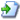 ซื้อ-ขายโอนมรดก เปลี่ยนแปลงกรรมสิทธ์ที่ดินล้มไม้ยืนต้น ปลูกพืชล้มลุกแทนเดิมปลูกไม้ล้มลุก ปลูกไม้ยืนต้นแทน เช่นลำไยเดิมที่ดินว่างเปล่า แต่นำมาใช้ประโยชน์ เช่น ปลูกพืชยืนต้น พืชล้มลุก ให้เช่า ก่อสร้างอาคาร เป็นต้นเกิดจากเหตุธรรมชาติ น้ำเซาะพื้นที่ลดลง เป็นต้นยื่นคำร้อง ภ.บ.ท. 8, ภ.บ.ท. 8 ก., ภายใน 30 วัน 
นับแต่วันเปลี่ยนแปลง ยื่นคำร้อง ภ.บ.ท. 8, ภ.บ.ท. 8 ก., ภายใน 30 วัน 
นับแต่วันเปลี่ยนแปลง ยื่นคำร้อง ภ.บ.ท. 8, ภ.บ.ท. 8 ก., ภายใน 30 วัน 
นับแต่วันเปลี่ยนแปลง ยื่นคำร้อง ภ.บ.ท. 8, ภ.บ.ท. 8 ก., ภายใน 30 วัน 
นับแต่วันเปลี่ยนแปลง    ภาษีป้าย   ภาษีป้าย   ภาษีป้าย   ภาษีป้าย
          เป็นภาษีที่จัดเก็บจากป้ายแสดงชื่อ ยี่ห้อ หรือเครื่องหมายที่ใช้ในการประกอบการค้า หรือประกอบกิจการเพื่อหารายได้ หรือ โฆษณาสินค้าไว้ที่วัตถุใดๆ ด้วยอักษร ภาพ หรือเครื่องหมายที่เขียน แกะสลัก จารึก หรือทำให้ปรากฎขึ้นด้วยวิธีอื่น 
          เป็นภาษีที่จัดเก็บจากป้ายแสดงชื่อ ยี่ห้อ หรือเครื่องหมายที่ใช้ในการประกอบการค้า หรือประกอบกิจการเพื่อหารายได้ หรือ โฆษณาสินค้าไว้ที่วัตถุใดๆ ด้วยอักษร ภาพ หรือเครื่องหมายที่เขียน แกะสลัก จารึก หรือทำให้ปรากฎขึ้นด้วยวิธีอื่น 
          เป็นภาษีที่จัดเก็บจากป้ายแสดงชื่อ ยี่ห้อ หรือเครื่องหมายที่ใช้ในการประกอบการค้า หรือประกอบกิจการเพื่อหารายได้ หรือ โฆษณาสินค้าไว้ที่วัตถุใดๆ ด้วยอักษร ภาพ หรือเครื่องหมายที่เขียน แกะสลัก จารึก หรือทำให้ปรากฎขึ้นด้วยวิธีอื่น 
          เป็นภาษีที่จัดเก็บจากป้ายแสดงชื่อ ยี่ห้อ หรือเครื่องหมายที่ใช้ในการประกอบการค้า หรือประกอบกิจการเพื่อหารายได้ หรือ โฆษณาสินค้าไว้ที่วัตถุใดๆ ด้วยอักษร ภาพ หรือเครื่องหมายที่เขียน แกะสลัก จารึก หรือทำให้ปรากฎขึ้นด้วยวิธีอื่น อัตราการจัดเก็บภาษีป้ายอัตราการจัดเก็บภาษีป้ายอัตราการจัดเก็บภาษีป้ายอัตราการจัดเก็บภาษีป้าย           1. ป้ายที่มีอักษรไทยล้วน ให้คิดอัตรา 3 บาท / 500 ตารางเซนติเมตร           1. ป้ายที่มีอักษรไทยล้วน ให้คิดอัตรา 3 บาท / 500 ตารางเซนติเมตร           1. ป้ายที่มีอักษรไทยล้วน ให้คิดอัตรา 3 บาท / 500 ตารางเซนติเมตร           1. ป้ายที่มีอักษรไทยล้วน ให้คิดอัตรา 3 บาท / 500 ตารางเซนติเมตร           2. ป้ายที่มีอักษรไทยปนกับอักษรต่างประเทศ และหรือปนกับภาพ และหรือเครื่องหมายอื่นให้คิดอัตรา 20 บาท / 500 ตารางเซนติเมตร           2. ป้ายที่มีอักษรไทยปนกับอักษรต่างประเทศ และหรือปนกับภาพ และหรือเครื่องหมายอื่นให้คิดอัตรา 20 บาท / 500 ตารางเซนติเมตร           2. ป้ายที่มีอักษรไทยปนกับอักษรต่างประเทศ และหรือปนกับภาพ และหรือเครื่องหมายอื่นให้คิดอัตรา 20 บาท / 500 ตารางเซนติเมตร           2. ป้ายที่มีอักษรไทยปนกับอักษรต่างประเทศ และหรือปนกับภาพ และหรือเครื่องหมายอื่นให้คิดอัตรา 20 บาท / 500 ตารางเซนติเมตร           3. ป้ายดังต่อไปนี้ ให้คิดอัตรา 40 บาท / 500 ตารางเซนติเมตร           3. ป้ายดังต่อไปนี้ ให้คิดอัตรา 40 บาท / 500 ตารางเซนติเมตร           3. ป้ายดังต่อไปนี้ ให้คิดอัตรา 40 บาท / 500 ตารางเซนติเมตร           3. ป้ายดังต่อไปนี้ ให้คิดอัตรา 40 บาท / 500 ตารางเซนติเมตร      3.1 ป้ายที่ไม่มีอักษรไทย ไม่ว่าจะมีภาพหรือเครื่องหมายใดๆ      3.1 ป้ายที่ไม่มีอักษรไทย ไม่ว่าจะมีภาพหรือเครื่องหมายใดๆ      3.1 ป้ายที่ไม่มีอักษรไทย ไม่ว่าจะมีภาพหรือเครื่องหมายใดๆ      3.2 ป้ายที่มีอักษรไทยบางส่วน หรือทั้งหมดอยู่ใต้หรือต่ำกว่า อักษรต่างประเทศ      3.2 ป้ายที่มีอักษรไทยบางส่วน หรือทั้งหมดอยู่ใต้หรือต่ำกว่า อักษรต่างประเทศ      3.2 ป้ายที่มีอักษรไทยบางส่วน หรือทั้งหมดอยู่ใต้หรือต่ำกว่า อักษรต่างประเทศ           4. ป้ายที่เปลี่ยนแปลงแก้ไขตามมาตรา 14(3) ให้คิดอัตราตาม (1) (2) (3) แล้วแต่กรณี และให้เสียเฉพาะจำนวนเงินภาษี ที่เพิ่มขึ้น           4. ป้ายที่เปลี่ยนแปลงแก้ไขตามมาตรา 14(3) ให้คิดอัตราตาม (1) (2) (3) แล้วแต่กรณี และให้เสียเฉพาะจำนวนเงินภาษี ที่เพิ่มขึ้น           4. ป้ายที่เปลี่ยนแปลงแก้ไขตามมาตรา 14(3) ให้คิดอัตราตาม (1) (2) (3) แล้วแต่กรณี และให้เสียเฉพาะจำนวนเงินภาษี ที่เพิ่มขึ้น           4. ป้ายที่เปลี่ยนแปลงแก้ไขตามมาตรา 14(3) ให้คิดอัตราตาม (1) (2) (3) แล้วแต่กรณี และให้เสียเฉพาะจำนวนเงินภาษี ที่เพิ่มขึ้น           5. ป้ายตาม (1) (2) หรือ (3) เมื่อคำนวณพื้นที่ของป้ายแล้ว ถ้ามี อัตราที่ต้องเสียภาษีต่ำกว่าป้ายละ 200 บาทให้เสียภาษี 200 บาท           5. ป้ายตาม (1) (2) หรือ (3) เมื่อคำนวณพื้นที่ของป้ายแล้ว ถ้ามี อัตราที่ต้องเสียภาษีต่ำกว่าป้ายละ 200 บาทให้เสียภาษี 200 บาท           5. ป้ายตาม (1) (2) หรือ (3) เมื่อคำนวณพื้นที่ของป้ายแล้ว ถ้ามี อัตราที่ต้องเสียภาษีต่ำกว่าป้ายละ 200 บาทให้เสียภาษี 200 บาท           5. ป้ายตาม (1) (2) หรือ (3) เมื่อคำนวณพื้นที่ของป้ายแล้ว ถ้ามี อัตราที่ต้องเสียภาษีต่ำกว่าป้ายละ 200 บาทให้เสียภาษี 200 บาทการยื่นแบบประเมินและการชำระภาษีการยื่นแบบประเมินและการชำระภาษีการยื่นแบบประเมินและการชำระภาษีการยื่นแบบประเมินและการชำระภาษี           1. เจ้าของป้าย, ผู้ครอบครองป้าย มีหน้าที่ ที่จะต้องยื่นแสดงแบบรายการภาษีป้าย โดยเสียเป็นรายปี ยกเว้นป้ายที่เริ่มติดตั้ง หรือแสดงในปีแรกให้ยื่นแบบแสดงรายการภาษีป้าย ภายใน 15 วัน และให้เสียภาษีป้ายตั้งแต่วันที่เริ่มติดตั้ง หรือแสดงจนถึงสิ้นปี และเสียภาษีป้ายเป็นรายงวดๆ ละ 3 เดือน ของปี           1. เจ้าของป้าย, ผู้ครอบครองป้าย มีหน้าที่ ที่จะต้องยื่นแสดงแบบรายการภาษีป้าย โดยเสียเป็นรายปี ยกเว้นป้ายที่เริ่มติดตั้ง หรือแสดงในปีแรกให้ยื่นแบบแสดงรายการภาษีป้าย ภายใน 15 วัน และให้เสียภาษีป้ายตั้งแต่วันที่เริ่มติดตั้ง หรือแสดงจนถึงสิ้นปี และเสียภาษีป้ายเป็นรายงวดๆ ละ 3 เดือน ของปี           1. เจ้าของป้าย, ผู้ครอบครองป้าย มีหน้าที่ ที่จะต้องยื่นแสดงแบบรายการภาษีป้าย โดยเสียเป็นรายปี ยกเว้นป้ายที่เริ่มติดตั้ง หรือแสดงในปีแรกให้ยื่นแบบแสดงรายการภาษีป้าย ภายใน 15 วัน และให้เสียภาษีป้ายตั้งแต่วันที่เริ่มติดตั้ง หรือแสดงจนถึงสิ้นปี และเสียภาษีป้ายเป็นรายงวดๆ ละ 3 เดือน ของปี           1. เจ้าของป้าย, ผู้ครอบครองป้าย มีหน้าที่ ที่จะต้องยื่นแสดงแบบรายการภาษีป้าย โดยเสียเป็นรายปี ยกเว้นป้ายที่เริ่มติดตั้ง หรือแสดงในปีแรกให้ยื่นแบบแสดงรายการภาษีป้าย ภายใน 15 วัน และให้เสียภาษีป้ายตั้งแต่วันที่เริ่มติดตั้ง หรือแสดงจนถึงสิ้นปี และเสียภาษีป้ายเป็นรายงวดๆ ละ 3 เดือน ของปี           2. ชำระภาษีป้ายภายใน 15 วัน นับแต่วันที่ได้รับแจ้งการประเมินจากพนักงานเจ้าหน้าที่           2. ชำระภาษีป้ายภายใน 15 วัน นับแต่วันที่ได้รับแจ้งการประเมินจากพนักงานเจ้าหน้าที่           2. ชำระภาษีป้ายภายใน 15 วัน นับแต่วันที่ได้รับแจ้งการประเมินจากพนักงานเจ้าหน้าที่           2. ชำระภาษีป้ายภายใน 15 วัน นับแต่วันที่ได้รับแจ้งการประเมินจากพนักงานเจ้าหน้าที่           3. ถ้าภาษีป้ายเกิน 3,000 บาท สามารถขอผ่อนชำระเป็นสามงวดเท่าๆ กันก็ได้            3. ถ้าภาษีป้ายเกิน 3,000 บาท สามารถขอผ่อนชำระเป็นสามงวดเท่าๆ กันก็ได้            3. ถ้าภาษีป้ายเกิน 3,000 บาท สามารถขอผ่อนชำระเป็นสามงวดเท่าๆ กันก็ได้            3. ถ้าภาษีป้ายเกิน 3,000 บาท สามารถขอผ่อนชำระเป็นสามงวดเท่าๆ กันก็ได้ หมายเหตุ >> ต้องชำระภาษีโรงเรือน และที่ดิน ตั้งแต่วันที่ 2 มกราคม - เดือน 31 มีนาคม ของทุกปี 
              >> สามารถไปชำระได้ที่  ส่วนการคลัง องค์การบริหารส่วนตำบลโคคลาน โทร. 0-3726-9938 Fax. 0-3726-9939หมายเหตุ >> ต้องชำระภาษีโรงเรือน และที่ดิน ตั้งแต่วันที่ 2 มกราคม - เดือน 31 มีนาคม ของทุกปี 
              >> สามารถไปชำระได้ที่  ส่วนการคลัง องค์การบริหารส่วนตำบลโคคลาน โทร. 0-3726-9938 Fax. 0-3726-9939หมายเหตุ >> ต้องชำระภาษีโรงเรือน และที่ดิน ตั้งแต่วันที่ 2 มกราคม - เดือน 31 มีนาคม ของทุกปี 
              >> สามารถไปชำระได้ที่  ส่วนการคลัง องค์การบริหารส่วนตำบลโคคลาน โทร. 0-3726-9938 Fax. 0-3726-9939หมายเหตุ >> ต้องชำระภาษีโรงเรือน และที่ดิน ตั้งแต่วันที่ 2 มกราคม - เดือน 31 มีนาคม ของทุกปี 
              >> สามารถไปชำระได้ที่  ส่วนการคลัง องค์การบริหารส่วนตำบลโคคลาน โทร. 0-3726-9938 Fax. 0-3726-9939การอุทธรณ์การอุทธรณ์การอุทธรณ์การอุทธรณ์          ถ้าผู้มีหน้าที่เสียภาษีป้ายได้รับแจ้งการประเมินแล้วเห็นว่าไม่ถูกต้อง ให้ยื่นคำร้องอุทธรณ์ต่อเจ้าพนักงาน ตามแบบ ภ.ป. 4 ภายใน 30 วัน นับตั้งแต่วันที่ได้รับแจ้งการประเมิน          ถ้าผู้มีหน้าที่เสียภาษีป้ายได้รับแจ้งการประเมินแล้วเห็นว่าไม่ถูกต้อง ให้ยื่นคำร้องอุทธรณ์ต่อเจ้าพนักงาน ตามแบบ ภ.ป. 4 ภายใน 30 วัน นับตั้งแต่วันที่ได้รับแจ้งการประเมิน          ถ้าผู้มีหน้าที่เสียภาษีป้ายได้รับแจ้งการประเมินแล้วเห็นว่าไม่ถูกต้อง ให้ยื่นคำร้องอุทธรณ์ต่อเจ้าพนักงาน ตามแบบ ภ.ป. 4 ภายใน 30 วัน นับตั้งแต่วันที่ได้รับแจ้งการประเมิน          ถ้าผู้มีหน้าที่เสียภาษีป้ายได้รับแจ้งการประเมินแล้วเห็นว่าไม่ถูกต้อง ให้ยื่นคำร้องอุทธรณ์ต่อเจ้าพนักงาน ตามแบบ ภ.ป. 4 ภายใน 30 วัน นับตั้งแต่วันที่ได้รับแจ้งการประเมินอัตราโทษ และค่าปรับอัตราโทษ และค่าปรับอัตราโทษ และค่าปรับอัตราโทษ และค่าปรับ           1. ไม่ยื่นแบบแสดงรายการภาษีป้ายภายในเดือนมีนาคม หรือหลังติดตั้งป้าย 15 วัน เสียเงินเพิ่ม 10% ของค่าภาษี           1. ไม่ยื่นแบบแสดงรายการภาษีป้ายภายในเดือนมีนาคม หรือหลังติดตั้งป้าย 15 วัน เสียเงินเพิ่ม 10% ของค่าภาษี           1. ไม่ยื่นแบบแสดงรายการภาษีป้ายภายในเดือนมีนาคม หรือหลังติดตั้งป้าย 15 วัน เสียเงินเพิ่ม 10% ของค่าภาษี           1. ไม่ยื่นแบบแสดงรายการภาษีป้ายภายในเดือนมีนาคม หรือหลังติดตั้งป้าย 15 วัน เสียเงินเพิ่ม 10% ของค่าภาษี           2. ยื่นแบบแสดงรายการภาษีป้าย โดยไม่ถูกต้องทำให้ค่าภาษีน้อยลงต้องเสียเงินเพิ่ม 10% ของค่าภาษีที่ประเมินเพิ่มเติม           2. ยื่นแบบแสดงรายการภาษีป้าย โดยไม่ถูกต้องทำให้ค่าภาษีน้อยลงต้องเสียเงินเพิ่ม 10% ของค่าภาษีที่ประเมินเพิ่มเติม           2. ยื่นแบบแสดงรายการภาษีป้าย โดยไม่ถูกต้องทำให้ค่าภาษีน้อยลงต้องเสียเงินเพิ่ม 10% ของค่าภาษีที่ประเมินเพิ่มเติม           2. ยื่นแบบแสดงรายการภาษีป้าย โดยไม่ถูกต้องทำให้ค่าภาษีน้อยลงต้องเสียเงินเพิ่ม 10% ของค่าภาษีที่ประเมินเพิ่มเติม           3. ไม่ชำระเงินภายใน 15 วัน นับตั้งแต่วันที่ได้รับแจ้งการประเมินเสียเงินเพิ่ม 2% ต่อเดือนของค่าภาษี เศษของเดือนให้ นับเป็นหนึ่งเดือน           3. ไม่ชำระเงินภายใน 15 วัน นับตั้งแต่วันที่ได้รับแจ้งการประเมินเสียเงินเพิ่ม 2% ต่อเดือนของค่าภาษี เศษของเดือนให้ นับเป็นหนึ่งเดือน           3. ไม่ชำระเงินภายใน 15 วัน นับตั้งแต่วันที่ได้รับแจ้งการประเมินเสียเงินเพิ่ม 2% ต่อเดือนของค่าภาษี เศษของเดือนให้ นับเป็นหนึ่งเดือน           3. ไม่ชำระเงินภายใน 15 วัน นับตั้งแต่วันที่ได้รับแจ้งการประเมินเสียเงินเพิ่ม 2% ต่อเดือนของค่าภาษี เศษของเดือนให้ นับเป็นหนึ่งเดือน           4. ผู้ใดจงใจไม่ยื่นแบบแสดงรายการภาษีป้าย ต้องระวางโทษ ปรับตั้งแต่ 5,000 - 50,000 บาท           4. ผู้ใดจงใจไม่ยื่นแบบแสดงรายการภาษีป้าย ต้องระวางโทษ ปรับตั้งแต่ 5,000 - 50,000 บาท           4. ผู้ใดจงใจไม่ยื่นแบบแสดงรายการภาษีป้าย ต้องระวางโทษ ปรับตั้งแต่ 5,000 - 50,000 บาท           4. ผู้ใดจงใจไม่ยื่นแบบแสดงรายการภาษีป้าย ต้องระวางโทษ ปรับตั้งแต่ 5,000 - 50,000 บาท           5. ผู้ใดไม่แจ้งการรับโอนป้าย ภายใน 30 วัน ตั้งแต่วันรับโอนต้องระวางโทษปรับตั้งแต่ 1,000-10,000 บาท           5. ผู้ใดไม่แจ้งการรับโอนป้าย ภายใน 30 วัน ตั้งแต่วันรับโอนต้องระวางโทษปรับตั้งแต่ 1,000-10,000 บาท           5. ผู้ใดไม่แจ้งการรับโอนป้าย ภายใน 30 วัน ตั้งแต่วันรับโอนต้องระวางโทษปรับตั้งแต่ 1,000-10,000 บาท           5. ผู้ใดไม่แจ้งการรับโอนป้าย ภายใน 30 วัน ตั้งแต่วันรับโอนต้องระวางโทษปรับตั้งแต่ 1,000-10,000 บาท           6. ผู้ใดไม่แสดงชื่อ-ที่อยู่ เจ้าของป้ายเป็นอักษรไทยให้ชัดเจนที่มุมขวาด้านล่างของป้าย ซึ่งติดตั้งบนอสังหาริมทรัพย์ของ ผู้อื่น และมีพื้นที่เกิน 2 ตารางเมตร ต้องระวางโทษปรับวันละ 100 บาท เรียงรายวันตลอดระยะเวลาที่กระทำความผิด           6. ผู้ใดไม่แสดงชื่อ-ที่อยู่ เจ้าของป้ายเป็นอักษรไทยให้ชัดเจนที่มุมขวาด้านล่างของป้าย ซึ่งติดตั้งบนอสังหาริมทรัพย์ของ ผู้อื่น และมีพื้นที่เกิน 2 ตารางเมตร ต้องระวางโทษปรับวันละ 100 บาท เรียงรายวันตลอดระยะเวลาที่กระทำความผิด           6. ผู้ใดไม่แสดงชื่อ-ที่อยู่ เจ้าของป้ายเป็นอักษรไทยให้ชัดเจนที่มุมขวาด้านล่างของป้าย ซึ่งติดตั้งบนอสังหาริมทรัพย์ของ ผู้อื่น และมีพื้นที่เกิน 2 ตารางเมตร ต้องระวางโทษปรับวันละ 100 บาท เรียงรายวันตลอดระยะเวลาที่กระทำความผิด           6. ผู้ใดไม่แสดงชื่อ-ที่อยู่ เจ้าของป้ายเป็นอักษรไทยให้ชัดเจนที่มุมขวาด้านล่างของป้าย ซึ่งติดตั้งบนอสังหาริมทรัพย์ของ ผู้อื่น และมีพื้นที่เกิน 2 ตารางเมตร ต้องระวางโทษปรับวันละ 100 บาท เรียงรายวันตลอดระยะเวลาที่กระทำความผิด           7. ผู้ใดได้รู้อยู่แล้ว หรือจงใจแจ้งข้อความอันเป็นเท็จ ให้ถ้อยคำเท็จ ตอบคำถามด้วยถ้อยคำอันเป็นเท็จ หรือนำพยานหลัก ฐานเท็จมาแสดง เพื่อหลีกเลี่ยง หรือพยายามหลีกเลี่ยงการเสียภาษีป้าย ต้องระวางโทษจำคุกไม่เกิน 1 ปี หรือปรับตั้งแต่ 5,000 - 50,000 บาท หรือทั้งจำทั้งปรับ           7. ผู้ใดได้รู้อยู่แล้ว หรือจงใจแจ้งข้อความอันเป็นเท็จ ให้ถ้อยคำเท็จ ตอบคำถามด้วยถ้อยคำอันเป็นเท็จ หรือนำพยานหลัก ฐานเท็จมาแสดง เพื่อหลีกเลี่ยง หรือพยายามหลีกเลี่ยงการเสียภาษีป้าย ต้องระวางโทษจำคุกไม่เกิน 1 ปี หรือปรับตั้งแต่ 5,000 - 50,000 บาท หรือทั้งจำทั้งปรับ           7. ผู้ใดได้รู้อยู่แล้ว หรือจงใจแจ้งข้อความอันเป็นเท็จ ให้ถ้อยคำเท็จ ตอบคำถามด้วยถ้อยคำอันเป็นเท็จ หรือนำพยานหลัก ฐานเท็จมาแสดง เพื่อหลีกเลี่ยง หรือพยายามหลีกเลี่ยงการเสียภาษีป้าย ต้องระวางโทษจำคุกไม่เกิน 1 ปี หรือปรับตั้งแต่ 5,000 - 50,000 บาท หรือทั้งจำทั้งปรับ           7. ผู้ใดได้รู้อยู่แล้ว หรือจงใจแจ้งข้อความอันเป็นเท็จ ให้ถ้อยคำเท็จ ตอบคำถามด้วยถ้อยคำอันเป็นเท็จ หรือนำพยานหลัก ฐานเท็จมาแสดง เพื่อหลีกเลี่ยง หรือพยายามหลีกเลี่ยงการเสียภาษีป้าย ต้องระวางโทษจำคุกไม่เกิน 1 ปี หรือปรับตั้งแต่ 5,000 - 50,000 บาท หรือทั้งจำทั้งปรับ   ใบอนุญาตต่างๆ   ใบอนุญาตต่างๆ   ใบอนุญาตต่างๆ   ใบอนุญาตต่างๆ
1. ยื่นคำขอรับใบอนุญาต ภายใน 15 วัน นับตั้งแต่วันเปิดกิจการใหม่ต่อเจ้าพนักงานท้องถิ่น
1. ยื่นคำขอรับใบอนุญาต ภายใน 15 วัน นับตั้งแต่วันเปิดกิจการใหม่ต่อเจ้าพนักงานท้องถิ่น
1. ยื่นคำขอรับใบอนุญาต ภายใน 15 วัน นับตั้งแต่วันเปิดกิจการใหม่ต่อเจ้าพนักงานท้องถิ่น
1. ยื่นคำขอรับใบอนุญาต ภายใน 15 วัน นับตั้งแต่วันเปิดกิจการใหม่ต่อเจ้าพนักงานท้องถิ่น2. การต่ออายุ ใบอนุญาตจะต้องยื่นคำขอก่อนใบอนุญาตสิ้นอายุ (ใบอนุญาตมีอายุ 1 ปี นับตั้งแต่วันที่ได้ออกใบอนุญาต)2. การต่ออายุ ใบอนุญาตจะต้องยื่นคำขอก่อนใบอนุญาตสิ้นอายุ (ใบอนุญาตมีอายุ 1 ปี นับตั้งแต่วันที่ได้ออกใบอนุญาต)2. การต่ออายุ ใบอนุญาตจะต้องยื่นคำขอก่อนใบอนุญาตสิ้นอายุ (ใบอนุญาตมีอายุ 1 ปี นับตั้งแต่วันที่ได้ออกใบอนุญาต)2. การต่ออายุ ใบอนุญาตจะต้องยื่นคำขอก่อนใบอนุญาตสิ้นอายุ (ใบอนุญาตมีอายุ 1 ปี นับตั้งแต่วันที่ได้ออกใบอนุญาต)3. การต่ออายุ ใบอนุญาตเกินกำหนดเวลา ต้องชำระค่าปรับเพิ่ม เพิ่มขึ้นอีก 20% ของค่าธรรมเนียม3. การต่ออายุ ใบอนุญาตเกินกำหนดเวลา ต้องชำระค่าปรับเพิ่ม เพิ่มขึ้นอีก 20% ของค่าธรรมเนียม3. การต่ออายุ ใบอนุญาตเกินกำหนดเวลา ต้องชำระค่าปรับเพิ่ม เพิ่มขึ้นอีก 20% ของค่าธรรมเนียม3. การต่ออายุ ใบอนุญาตเกินกำหนดเวลา ต้องชำระค่าปรับเพิ่ม เพิ่มขึ้นอีก 20% ของค่าธรรมเนียมหมายเหตุ >> สามารถติดต่อสอบถามรายละเอียดได้ที่ ส่วนการคลัง องค์การบริหารส่วนตำบลโคคลาน โทร. 0-3726-9938 Fax. 0-3726-9939หมายเหตุ >> สามารถติดต่อสอบถามรายละเอียดได้ที่ ส่วนการคลัง องค์การบริหารส่วนตำบลโคคลาน โทร. 0-3726-9938 Fax. 0-3726-9939หมายเหตุ >> สามารถติดต่อสอบถามรายละเอียดได้ที่ ส่วนการคลัง องค์การบริหารส่วนตำบลโคคลาน โทร. 0-3726-9938 Fax. 0-3726-9939หมายเหตุ >> สามารถติดต่อสอบถามรายละเอียดได้ที่ ส่วนการคลัง องค์การบริหารส่วนตำบลโคคลาน โทร. 0-3726-9938 Fax. 0-3726-9939